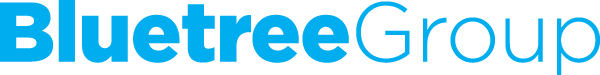 Bluetree Group are the fastest growing print business in the UK and have been on the Virgin Sunday Times Fast Track 100 ranking for two years running, along with appearing in the '1000 Companies To Inspire Britain’ LSE listings. With over 400 employees, we have departments ranging from production to sales, artwork to customer service and marketing to finance.Here’s where you come in: We are seeking a Database Administrator to join our busy Core Team, working Monday to Friday 9am to 5:30pm with some flexibility (to be discussed further at interview).  Team DescriptionWhat we are looking for is a friendly individual who enjoys problem solving, making improvements and appreciates that a successful system is made up of many different parts. To be successful you’ll need to have the right attitude, be willing to learn and work with people to develop both your own and the wider teams’ skills. You need a solid understanding of databases but don’t necessarily need to have been a DBA previously, applications will be considered from systems support, development roles or any other related discipline. Role Description As a database administrator, you'll be responsible for the performance, integrity and security of a database. You will be responsible for monitoring performance, identifying issues, working cross team to find resolutions and supporting others in TSQL development. Key responsibilitiesAssisting in database designUpdating and amending existing databasesSetting up and testing new database and data handling systemsMonitoring database efficiencySustaining the security and integrity of dataCreating complex query definitions that allow data to be extractedTraining colleagues in how to input and extract dataOccasional out of hours supportSince work is a huge part of your life, we want it to be interesting. You will be exposed to new technologies, subject matters and challenges. We keep up with the latest technologies, tools and tricks of the trade – we’re always refining our approach. If successful, you will undergo a comprehensive company and department induction programme.Benefits:Informal office dress code and uniform provided for production roles BUPA Health Care (following 3 months of employment)Regular social events both on and off site Wide range of internal and external training available Long service holidays awarded after 3 and 5 years of service Regular charity events and fundraising Free tea, coffee and fruitEnrolment into the company pension schemeFree on-site parkingEnhanced Maternity and Paternity packageEssential Skills Backup ManagementSQL Server Database MaintenanceDatabase SecurityTSQL Query WritingDatabase MonitoringPerformance Management and TuningDesirable SkillsTSQL ProgrammingMySQL MaintenanceAWS AdministrationReport WritingETL/ELT Development / Administration.Data ModellingData WarehousesNoSQL Configuration and Administration.The Company Bluetree Group operates through two Brands; InstantPrint and Route1Print.co.uk. We target all sectors of the market; from small & micro businesses to the largest FTSE 100 Companies. Here are some of the other awards that we won in 2018;• The European Business Award for Manufacturing• The Sheffield Business Award for Company of the Year• Internet Retailing Growth 2000• BHP Rapid Growth Survey• Business Link Ones to Watch for Printing Solutions• 1000 Companies to Inspire Britain for the £20-£30m category• FT1000 Europe’s Fastest Growing CompanyYou’ll be working at our state of the art factory that is based in Manvers (local to Rotherham, Barnsley, Sheffield and Doncaster) which is located on a major bus route, and free-parking is available on site. Once you walk through our doors, you realise that technology is pivotal to all of our operations. It’s a place for curious and ambitious people at heart. Bluetree Group welcomes applications from carers or parents who have taken extended career breaks.For all our current vacancies and privacy information, please follow this link to our website under the recruitment page www.bluetreegroup.co.uk. 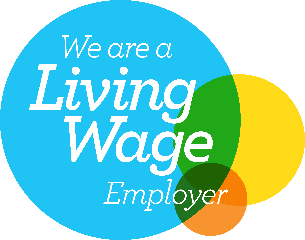 Job Title Database Administrator  Salary£30,000-£35,000Contract TypePermanent How to ApplyEmail your CV to recruitment@bluetreegroup.co.uk 